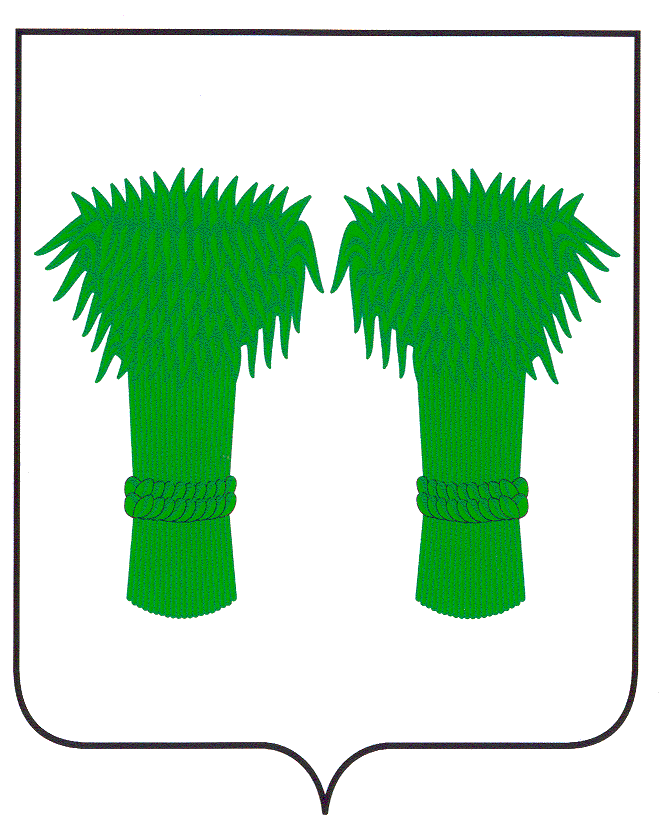  МУНИЦИПАЛЬНЫЙ  ВЕСТНИК                                       информационный бюллетень                                 Официальное издание районного Собрания депутатов и                               администрации Кадыйского муниципального района   РОССИЙСКАЯ ФЕДЕРАЦИЯ    КОСТРОМСКАЯ ОБЛАСТЬАДМИНИСТРАЦИЯ КАДЫЙСКОГО МУНИЦИПАЛЬНОГО РАЙОНАПОСТАНОВЛЕНИЕ 28 октября      2016 г.					                                                           № 309В связи с организационными изменениями, руководствуясь Уставом Кадыйского муниципального района, ПОСТАНОВЛЯЮ:1. Внести в Постановление администрации Кадыйского муниципального района от 27.12.2013г. №687 «О создании единой комиссии по осуществлению закупок» следующие изменения:	1.1 п.1 изложить в следующей редакции«Создать единую комиссию по осуществлению закупок в следующем составе:	Председатель единой комиссии:Смирнов Александр Николаевич – первый заместитель главы администрации Кадыйского муниципального района;Члены комиссии:Поспелова Н.А. –  начальник отдела по экономике, имущественно-земельным отношениям, размещению муниципального заказа, ценообразованию, предпринимательству и защите прав потребителей;Гафинец Ю.В.– заведующий сектором экономики  и имущественных отношений отдела по экономике, имущественно-земельным отношениям, размещению муниципального заказа, ценообразованию, предпринимательству и защите прав потребителей; 	Смирнов М.С.- начальник отдела архитектуры, строительства, ЖКХ, дорожного хозяйства, транспорта, природных ресурсов и охраны окружающей среды;	Кузнецова Н.А.- начальник финансового отдела.»2. Контроль за исполнением настоящего постановления оставляю за собой.3. Настоящее постановление вступает в силу с момента подписания и подлежит опубликованию.И.о. Главы администрации Кадыйского муниципального района   А.Н. Смирнов                                                                                           РОССИЙСКАЯ ФЕДЕРАЦИЯКОСТРОМСКАЯ ОБЛАСТЬАДМИНИСТРАЦИЯ КАДЫЙСКОГО МУНИЦИПАЛЬНОГО РАЙОНАПОСТАНОВЛЕНИЕ28  » октября  2016 года                                                                                                                                           № 310Об утверждении муниципальной  программы «Противодействие терроризму и экстремизму на территории Кадыйского муниципального районаКостромской области на 2017-2019 годы».В целях повышения эффективности работы по профилактике, минимизации и (или) ликвидации последствий проявления терроризма и экстремизма, координации организационных мероприятий противодействия, руководствуясь Федеральным законом от 06.10.2003 г. №131-ФЗ «Об общих принципах организации местного самоуправления в Российской Федерации», Уставом Кадыйского муниципального района Костромской области,  постановляю:1. Утвердить прилагаемую муниципальную программу Кадыйского муниципального района «Противодействие терроризму и экстремизму на территории Кадыйского муниципального района Костромской области на 2017-2019 годы» (далее - Программа).2. Контроль за исполнением настоящего постановления возложить на первого заместителя главы администрации Кадыйского муниципального  района.3. Настоящее постановление вступает в силу с момента официального опубликования.И.о главы администрацииКадыйского муниципального района       А.Н.Смирнов      Приложение      к постановлению                                                                                                                   администрации Кадыйского      муниципального района                                                                                                                   от «28» октября 2016г. № 310                              Приложение 1                                                       к муниципальной  программе                                                                                                             «Противодействие терроризму и экстремизму                                                                                              на территории Кадыйского муниципального района                                                                           Костромской области на 2017-2019 годы»                                                           от «28» октября 2016г. г. № 310План мероприятий                                                                                                                                              Приложение 2                                                                                          к муниципальной  программе                                                                                                                            «Противодействие терроризму и экстремизму   на территории Кадыйского муниципального района                                                                                                             Костромской области на 2017-2019 годы»                                                                                         от «28» октября 2016г. г. № 310Показатели (критерии) эффективности реализации муниципальнойпрограммы «Противодействие терроризму и экстремизму натерритории Кадыйского муниципального районаКостромской области на 2017-2019 годы».Оценка эффективности реализации программы производится путем сравнения фактически достигнутых показателей за соответствующий год с утвержденными на год значениями целевых индикаторов.РОССИЙСКАЯ  ФЕДЕРАЦИЯКОСТРОМСКАЯ ОБЛАСТЬАДМИНИСТРАЦИЯ КАДЫЙСКОГО МУНИЦИПАЛЬНОГО РАЙОНАПОСТАНОВЛЕНИЕ   «28»    октября   2016 года                                                                                                                                   №   311Об утверждении муниципальной программы «Обучение детей плаванию на территории Кадыйского муниципального района Костромской области на 2016-2018 годы»В целях создания условий по обучению детей плаванию, профилактики и предупреждения чрезвычайных ситуаций и происшествий, связанных с гибелью детей в местах массового отдыха населения на водных объектах Кадыйского муниципального района, сохранения и укрепления здоровья детей, руководствуясь распоряжением администрации Костромской области №171-ра от 12.09.2016 года « Об утверждении программы «Обучение детей плаванию на территории Костромской области на 2016-2018 годы, Уставом Кадыйского муниципального района,                                                             постановляю:Утвердить муниципальную программу «Обучение детей плаванию на территории Кадыйского муниципального района Костромской области на 2016-2018 годы» согласно приложению №1 к настоящему постановлению.Образовать межведомственную рабочую группу по реализации муниципальной программы «Обучение детей плаванию на территории Кадыйского муниципального района  Костромской области на 2016-2018 годы» и утвердить её состав согласно приложению №2 к настоящему постановлению.           3. Межведомственной рабочей группе по реализации муниципальной программы «Обучение детей плаванию на территории Кадыйского муниципального района Костромской области на 2016-2018 годы»:          1) организовать выполнение муниципальной программы «Обучение детей плаванию на территории Кадыйского муниципального района Костромской области на 2016-2018 годы» (далее – Программа);          2) осуществлять контроль за ходом реализации Программы.          4. Отделу образования администрации Кадыйского муниципального района (Т.Ю.Бубенова), отделу по делам культуры, туризма, молодёжи и спорта администрации Кадыйского муниципального района (Е.В.Смирнова), отделу архитектуры, строительства, ЖКХ, дорожного хозяйства, транспорта, природных ресурсов и охраны окружающей среды администрации Кадыйского муниципального района (М.С.Смирнов), отделу по делам ГО, ЧС и мобилизационной работы администрации Кадыйского муниципального района (В.В.Богомолов) обеспечить выполнение программных мероприятий в установленные сроки.          5.   Рекомендовать  ПП №10 МО МВД «Макарьевский» (С.В.Кузьмичёв), главам городского и сельских поселений Кадыйского муниципального района, главному врачу ОГБУЗ «Кадыйская  РБ» (В.Ф.Нечаева) обеспечить выполнение программных мероприятий в установленные сроки.6.  Рекомендовать редакции районной газеты «Родной край» (Т.Л.Анисимова) проводить освещение в средствах массовой информации хода выполнения программных мероприятий.           7. Контроль за исполнением настоящего постановления возложить на заместителя главы администрации по социально- экономическим вопросам Большакова Е.Ю.          8.   Настоящее постановление вступает в силу с момента официального опубликования. И.о. главы администрацииКадыйского муниципального района      А.Н. Смирнов                                  Приложение № 1к постановлению администрацииКадыйского муниципального района     от «28» октября 2016 г. № 311МУНИЦИПАЛЬНАЯ ПРОГРАММА«Обучение детей плаванию на территории Кадыйского муниципального района Костромской области на 2016 – 2018 годы»Раздел I. ПАСПОРТ ПРОГРАММЫ «Обучение детей плаванию на территории Кадыйского муниципального района Костромской области на 2016 − 2018 годы» (далее − Программа)Глава 1. Характеристика проблемы, на решение которой направлена реализация ПрограммыКадыйский муниципальный район– муниципальное образование Костромской области. Административно Кадыйский  муниципальный район состоит из 1 городского поселения и 7сельских поселений. Кадыйский муниципальный район имеет на своей территории 2 водных объекта, река Вотгать и река Немда.На вышеуказанном открытом водоёме имеется только 1 место, разрешенное для купания населения. При этом доступность водоемов для населения Кадыйского муниципального района, используемых для отдыха и занятий спортом, создают предпосылки для несчастных случаев, травм, экологических нарушений на водных объектах.Анализ происшествий на водных объектах Кадыйского муниципального района показывает, что гибель людей происходит в основном в местах массового отдыха на водных объектах, где отсутствует инфраструктура безопасного отдыха. Во всех стихийных местах массового отдыха на водных объектах отсутствует система купирования последствий, связанных с пребыванием людей, – очистка дна водоема, поверхности вод, уборка мусора и т.д.На территории Кадыйского муниципального района условия и требования, предъявляемые к обеспечению безопасности людей  на водных объектах, установлены Правилами охраны жизни людей на водных объектах в Костромской области, утвержденными постановлением администрации Костромской области от 9 сентября                 2010 года № 313-а «Об утверждении Правил охраны жизни людей на водных объектах в Костромской области», которые обязательны для выполнения всеми водопользователями, организациями и гражданами на территории Костромской области.Ежегодно администрацией Кадыйского муниципального района принимаются правовые акты, направленные на обеспечение безопасности населения Кадыйского  района в местах массового отдыха на водных объектах в период летнего сезона, которые определяют систему конкретных мер по организации отдыха населения, распределяют функции и задачи между исполнительными органами Кадыйского муниципального района, организациями, водопользователями. Такой подход позволяет своевременно реагировать на выявленные недостатки, оперативно принимать необходимые меры по их устранению.Вместе с тем требуется принятие дополнительных мер по обеспечению безопасности людей на водных объектах Кадыйского муниципального района, что позволит минимизировать негативные последствия неорганизованного отдыха людей на водоемах. Важной составляющей безопасности людей на водных объектах является умение держаться на воде и соблюдение правил безопасности. Умение плавать часто может сохранить не только здоровье, но и жизнь ребенка. Занятия плаванием широко пропагандируются, как мощное средство укрепления здоровья и закаливания организма детей. Купание, игры в воде, плавание оказывают благоприятное воздействие на всестороннее физическое развитие ребенка. Регулярные занятия плаванием положительно влияют на закаливание детского организма: совершенствуется механизм терморегуляции, повышаются иммунологическое свойства, улучшается адаптация к разнообразным условиям внешней среды. Также укрепляется нервная система, повышается общий тонус организма, увеличивается выносливость. Создание условий, обеспечивающих возможность гражданам Кадыйского муниципального района систематически заниматься физической культурой и массовым спортом, вести здоровый образ жизни, обозначены в качестве основных целей государственной программы «Развитие физической культуры и спорта в Кадыйского муниципального района на 2016 – 2020 годы» (далее – Государственная программа). В рамках реализации Государственной программы, во исполнение Указа Президента Российской Федерации от 24 марта 2014 года № 172 «О Всероссийском физкультурно-спортивном комплексе «Готов к труду и обороне» (ГТО) (далее – Комплекс ГТО) на территории Кадыйского  муниципального района осуществляется внедрение Комплекса ГТО. Одним из испытаний Комплекса ГТО для различных возрастных ступеней является выполнение нормативов по плаванию.С января 2016 года Кадыйский муниципальный район приступил к приему испытаний Комплекса ГТО в рамках календарных планов физкультурных и спортивных мероприятий. На сегодняшний день в районе проведено 7 мероприятий, в рамках которых организовано выполнение испытаний Комплекса ГТО. Низкая численность занимающихся плаванием объясняется отсутствием в районе плавательных бассейнов. Решением проблемы отсутствия плавательных бассейнов в районе может стать обустройство в местах массового отдыха населения на водных объектах зон для обучения детей плаванию в соответствии с установленными санитарными нормами и правилами. Решением данной проблемы может стать строительство малозатратного плавательного бассейна, разработка программы обучающих семинаров, позволяющих за короткий промежуток времени подготовить специалистов из числа учителей физической культуры общеобразовательных учреждений, работников дошкольного звена, специалистов молодежной сферы и физкультурно-спортивных организаций, обладающих знаниями по обучению детей навыкам плаванию.Эффективное решение целей и задач Программы возможно лишь при организации межведомственного взаимодействия учреждений и организаций в сфере образования, здравоохранения, социальной защиты населения, физической культуры и спорта, жилищно-коммунального хозяйства, строительства, структур МЧС, средств массовой информации, общественных организаций и др.Глава 2. Основные цели, задачи, сроки реализации Программы Целями Программы являются:обучение детей 4 − 17 лет базовым навыкам плавания;профилактика и предупреждение чрезвычайных ситуаций и происшествий, связанных с гибелью детей на водных объектах Костромской области; сохранение и укрепление здоровья детей.Достижение поставленных целей обеспечивается решением следующих задач:овладение детьми 4 – 17 лет базовыми навыками плавания;обеспечение безопасности детей в местах массового отдыха населения на водных объектах Кадыйского муниципального района;увеличение количества мест, разрешенных для массового купания людей на открытых водоемах, обустроенных для обучения детей плаванию в соответствии с установленными требованиями;подготовка специалистов для обучения детей плаванию;подготовка детей 4 – 17 лет к выполнению нормативов по плаванию ВФСК ГТО;вовлечение детей 4 – 17 лет в систематические занятия физической культурой и спортом;приобщение детей к здоровому образу жизни.Сроки реализации Программы: 2016 – 2018 годы.Глава 3. Основные направления реализации программных мероприятийПлан мероприятий по реализации Программы изложен в приложении № 1 к настоящей Программе. Он определен, исходя из необходимости достижения целей и задач Программы, и сгруппирован по разделам. Перечень мероприятий может корректироваться по мере решения задач Программы.Мероприятиями раздела I «Методическое и кадровое обеспечение» предусмотрено:-формирование реестра кадрового состава в Кадыйском муниципальном районе по обучению детей плаванию;-принятие муниципальной программы по обучению базовым навыкам   плавания детей в возрасте 4-17 лет;-демонстрация видеофильма  и методического материала по обучению детей плаванию;-проведение цикла мероприятий по мотивации детей к занятиям плаванию;-реализация мер поощрения специалистов, привлеченных к обучению детей плаванию;-формирование реестра мест массового отдыха населения на водных объектах, оборудованных для обучения детей плаванию;-проведение мониторинга мест массового отдыха населения на водных объектах, в том числе возникающих стихийно.Перечень программных мероприятий раздела II «Организационные мероприятия по обучению детей плаванию» предусматривает:- обустройство мест массового отдыха населения на водных объектах, в  т.ч. для обучения детей плаванию, в соответствии с установленными требованиями, имеющих заключения о соответствии санитарным правилам и условиям безопасного их использования населением;- проведение тестирования детей 4-17 лет в начале учебного года с целью определения имеющихся навыков плавания с учетом состояния здоровья детей и противопоказаний для занятий плаванием;- обучение детей плаванию на открытых водоемах;- организация транспортного подвоза детей к местам обучения плаванию;- проведение тестирования по выполнению нормативов ВФСК ГТО обучающимися образовательных учреждений  Костромской области в рамках  календарных планов физкультурных и спортивных мероприятий в Кадыйском  муниципальном районе Костромской области.Мероприятиями раздела III «Мероприятия по обеспечению безопасности в местах массового отдыха населения на водных объектах» предусмотрено:- проведение в образовательных учреждениях обучения и разъяснительной работы по правилам безопасного  поведения на воде;- обеспечение безопасности в местах массового отдыха населения на водных объектах и в местах массового отдыха населения на территориях, прилегающих к водным объектам;- патрулирование на водных объектах и территориях, прилегающих к водным объектам, при проведении занятий  по обучению детей плаванию на открытых водоемах;- изготовление и распространение в местах массового отдыха людей памяток по действиям населения в случаях оказания помощи людям, терпящим бедствие на воде, а также приемам спасения.Перечень программных мероприятий раздела IV «Информационное обеспечение» предусматривает:- демонстрация социальных видеороликов о правилах проведения на воде и оказании первой медицинской помощи;- информационное освещение в  средствах массовой информации хода реализации Программы. Глава 4. Управление Программой и контроль за ходом ее реализацииМеханизм реализации Программы представляет собой согласованные по срокам и направлениям действий исполнителей конкретные мероприятия, ведущие к достижению поставленных целей.Текущее управление и контроль за ходом реализации Программы осуществляет межведомственная рабочая группа, возглавляемая заместителем главы администрации по социально-экономическим вопросам Кадыйского муниципального района.Межведомственная рабочая группа представляет собой координационный орган, сформированный на представительной основе. Межведомственная рабочая группа призвана осуществлять координацию деятельности по реализации программных мероприятий, рассмотрение хода и результатов выполнения Программы, мониторинг эффективности  реализации  Программы, обеспечивать представление отчетности по реализации Программы, а также распространять информацию о программной деятельности. Координатор Программы организует ведение отчетности по Программе, проводит оценку эффективности реализации Программы, вносит на рассмотрение администрации Костромской области предложения о досрочном прекращении реализации Программы, в том числе из-за ее низкой эффективности, осуществляет текущее управление Программой, формирует отчетность по реализации Программы, подготавливает проекты постановлений администрации Кадыйского муниципального района о внесении изменений в Программу, осуществляет контроль за выполнением мероприятий Программы и координацию деятельности исполнителей, осуществляет мониторинг результатов реализации Программы.Исполнители Программы представляют координатору Программы отчетность о ходе реализации программных мероприятий. Исполнители мероприятий Программы несут ответственность за качественное и своевременное их выполнение, своевременное информирование межведомственной рабочей группы о проведенной работе и ее результатах.Рассмотрение и оценка хода и результатов выполнения Программы проводится на совещаниях межведомственной рабочей группы по реализации Программы. Протокольные решения совещаний межведомственной рабочей группы по реализации Программы являются обязательными для выполнения исполнителями Программы. Глава 5. Ресурсное обеспечение Программы и риски реализации ПрограммыФинансирование Программы осуществляется в рамках деятельности исполнителей Программы за счет текущего финансирования.Основными рисками, влияющими на достижение целей и задач Программы, являются события (условия), связанные с изменениями внешней среды, которыми невозможно управлять в рамках реализации Программы.К таким рискам относятся техногенные и экологические риски, которые возникают вследствие катастроф с медико-социальными последствиями, что обуславливает невозможность реализации мероприятий Программы.Мерами по преодолению негативных последствий внешних рисков являются:1) ежеквартальная оценка выполнения плана мероприятий реализации Программы;2) внесение изменений в Программу, возникающих вследствие воздействия внешних рисков.Глава 6. Эффективность реализации Программы и целевые индикаторыЭффективность реализации Программы оценивается исходя из достижения уровня запланированного значения по каждому из целевых показателей (индикаторов) в установленные сроки.Состав целевых показателей (индикаторов) связан с задачами и основными мероприятиями Программы, что позволяет оценить ожидаемые конечные результаты и эффективность реализации Программы.Сведения о целевых показателях (индикаторах) Программы приведены в приложении № 2 к настоящей Программе.Целевыми показателями (индикаторами) реализации задач Программы являются:доля детей в возрасте от 4 до 17 лет, имеющих первичные навыки плавания, от общего количества детей Кадыйского муниципального района данной возрастной категории, процентов:                                               До = Чо / Чд x 100%,где: До − доля детей в возрасте от 4 до 17 лет, имеющих первичные навыки плавания, процентов;Чо − численность детей в возрасте от 4 до 17 лет, имеющих первичные навыки плавания, согласно отчетным данным исполнителей Программы, человек;Чд − среднегодовая численность детей Кологривского муниципального района в возрасте от 4 до 17 лет по данным Федеральной службы государственной статистики, человек;доля детей, не умеющих плавать, погибших на водных объектах, от общего количества детей, погибших на водных объектах, процентов:                                 Дпд = Чднп / Чд х 100%,где: Дпд − доля детей, не умеющих плавать, погибших на водных объектах, процентов;Чднп – количество детей, не умеющих плавать, погибших на водных объектах, единиц;Чд − общее количество детей, погибших на водных объектах, единиц;доля мест, обустроенных для обучения детей плаванию в соответствии с установленными требованиями, от общего количества мест, разрешенных для массового купания людей на открытых водоемах, процентов:М = Км / Кв x 100%,  где: М − доля мест, обустроенных для обучения детей плаванию в соответствии с установленными требованиями, процентов;Км − количество мест, обустроенных для обучения детей плаванию в соответствии с установленными требованиями, единиц;Кв − общее количество мест, разрешенных для массового купания людей на открытых водоемах, единиц.По результатам проведенной оценки эффективности Программы принимается решение о корректировке либо досрочном прекращении Программы.Ожидаемые конечные результаты реализации Программы:увеличение доли детей в возрасте от 4 до 17 лет, имеющих первичные навыки плавания, до 75% к 2018 году;снижение доли детей, не умеющих плавать, погибших на водных объектах, от общего количества детей, погибших на водных объектах, до 25% к 2018 году;увеличение доли мест, оборудованных для обучения детей плаванию, до 80% к 2018 году.Приложение№1к программе «Обучение детей плаванию на территории Кадыйского муниципального района Костромской области на 2016 – 2018 годы»     ПЛАН МЕРОПРИЯТИЙпо реализации программы « Обучение детей плаванию на территории Кадыйского муниципального района Костромской области 2016-2018 годы»  Приложение№2к программе «Обучение детей плаванию на территории Кадыйского муниципального района Костромской области на 2016 – 2018 годы»    СВЕДЕНИЯо целевых показателях(индикаторах) программы                                                       «Обучение детей плаванию на территории Кадыйского муниципального района                                         Костромской области на 2016 – 2018 годы»СОСТАВмежведомственной рабочей группы по реализации программы «Обучение детей плаванию на территории Кадыйского муниципального района Костромской области на 2016 – 2018 годы»ЛИСТ СОГЛАСОВАНИЯк постановлению администрации Кадыйского муниципального районаот «28» октября 2016 г. № 311«Об утверждении программы «Обучение детей плаванию на территории Кадыйского муниципального района Костромской области на 2016-2018 годы»Ведущий эксперт по спорту отдела культуры, туризма, молодёжи и спорта    И.А.ЧистяковаРОССИЙСКАЯ  ФЕДЕРАЦИЯКОСТРОМСКАЯ   ОБЛАСТЬАДМИНИСТРАЦИЯ  КАДЫЙСКОГО МУНИЦИПАЛЬНОГО РАЙОНАПОСТАНОВЛЕНИЕ«  10  » ноября  2016 г.                                                                                                                                 №  321  Об утверждении плана  проведения природоохранных мероприятий в Кадыйском муниципальном районе в рамках Года экологии 2017       В целях реализации Указа Президента Российской Федерации от 5 января 2016 года № 7 «О проведении в Российской Федерации Года экологии», распоряжения Правительства Российской Федерации от 2 июня 216 года № 1082-р, распоряжения администрации Костромской области от 27 июля 2016 года № 136-ра,постановляюУтвердить прилагаемый план проведения мероприятий в Кадыйском муниципальном районе в рамках проводимого в 2017 году в Российской Федерации Года экологии (далее – План мероприятий).Ответственным исполнителям обеспечить своевременное и полное исполнение Плана мероприятий.Отделу архитектуры, строительства, ЖКХ, дорожного хозяйства, транспорта, природных ресурсов и охраны окружающей среды администрации Кадыйского муниципального района в срок до 20 января 2018 года обобщенную информацию об исполнении Плана мероприятий  направить в департамент природных ресурсов и охраны окружающей среды Костромской области.Контроль за исполнением настоящего постановления возложить на первого заместителя главы администрации  Кадыйского муниципального района Смирнова А.Н.Постановление вступает в силу с момента официального опубликования.Глава администрацииКадыйского муниципального района   В.В.Зайцев	Приложение к постановлению администрацииКадыйского муниципального районаот  «10» ноября 2016 г. №  321    Планпроведения природоохранных мероприятий в Кадыйском муниципальном районе в рамках Года экологии 2017РОССИЙСКАЯ ФЕДЕРАЦИЯ    КОСТРОМСКАЯ ОБЛАСТЬАДМИНИСТРАЦИЯ КАДЫЙСКОГО МУНИЦИПАЛЬНОГО РАЙОНАРАСПОРЯЖЕНИЕ« 26 » октября 2016 г.				 			                                                   № 348-р         Об утверждении Плана проверок в сфере закупок	В соответствии с постановлениями администрации Кадыйского муниципального района Костромской области от 04.03.2014 года № 84 «Об утверждении Положения о секторе внутреннего муниципального финансового контроля администрации Кадыйского муниципального района Костромской области», от 11.08.2014 года № 337 «Об утверждении порядка проведения плановых и внеплановых проверок соблюдения законодательства Российской Федерации и иных нормативных правовых актов о контрактной системе в сфере закупок товаров, работ, услуг для обеспечения государственных и муниципальных нужд администрацией Кадыйского муниципального района», руководствуясь Уставом Кадыйского муниципального района1. Утвердить План проведения проверок в сфере закупок  сектором внутреннего муниципального финансового контроля администрации Кадыйского муниципального района на I полугодие 2017 года (Приложение).2. Контроль за исполнением настоящего постановления оставляю за собой.3. Настоящее распоряжение вступает в силу со дня его подписания и подлежит опубликованию.И.о. главы администрацииКадыйского муниципального района     А.Н.Смирнов                                              Приложениек распоряжению администрацииКадыйского муниципального района                                                                                                                                           « 26»октября 2016 г №348-рПлан проведения проверок в сфере закупок на I полугодие 2017 года.О внесении изменений в постановлениеадминистрации Кадыйского муниципального района от 27.12.2013 г. № 687Муниципальная программа «Противодействие терроризму и экстремизму на территории  Кадыйскогомуниципального района Костромской области на 2017-2019 годы» 1. Паспорт Программы2. Характеристика и анализ текущего состояния сферы реализации Программы          На территории Кадыйского муниципального района Костромской области система организации деятельности территориальных органов федеральных органов исполнительной власти, органов исполнительной власти Костромской области и органов местного самоуправления Кадыйского муниципального района по профилактике терроризма и экстремизма, минимизации и ликвидации последствий возможных их проявлений осуществляется антитеррористической комиссией Кадыйского муниципального района (АТК).            Деятельность антитеррористической комиссии Кадыйского муниципального района проводится в соответствии с утвержденным годовым планом мероприятий комиссии. В рамках деятельности антитеррористической комиссии проводится комплекс мероприятий, направленных на усиление антитеррористической защищенности наиболее важных объектов и населения Кадыйского муниципального района.              В целом организация работы всех звеньев антитеррористической деятельности на территории  района в сфере профилактики терроризма позволяет сделать вывод о стабильности ситуации в сфере профилактики терроризма и ее подконтрольности, а также способности своевременного реагирования имеющихся сил и средств на возможные негативные проявления.        Разработка и принятие Программы противодействия терроризму и экстремизму в Кадыйском муниципальном  районе на 2017 - 2019 годы обусловлены необходимостью дальнейшей интеграции усилий территориальных органов федеральных органов, органов исполнительной власти Костромской области, органов местного самоуправления Кадыйского муниципального района в сфере противодействия терроризму и экстремизму, повышения уровня координации их деятельности и осуществления постоянного взаимодействия в вопросах подготовки и реализации, эффективных мер по противодействию терроризму и экстремизму, обеспечения готовности сил и средств к ситуационному реагированию на возникающие террористические угрозы, минимизации и ликвидации последствий их проявлений, выявления и снижения негативного влияния условий и факторов, способствующих возникновению проявлений терроризма и экстремизма.        В отличие от ранее принимаемых Планов, Программа по противодействию терроризму и экстремизму включает раздел «Мероприятия антитеррористической защищённости и технической укреплённости объектов с массовым пребыванием людей». В данный раздел включены школы, дошкольные, культурно-спортивные учреждения района.  Программные мероприятия данного раздела будут финансироваться за счёт бюджета  Кадыйского муниципального района.3.1. Цель и задачи ПрограммыОсновной  целью Программы является повышение эффективности работы  по профилактике, выявлении и устранении причин и условий, способствующих проявлениям терроризма и экстремизма, минимизация и ликвидация возможных их проявлений в т.ч.:- сосредоточение всех имеющихся сил и средств правоохранительных  органов, органов местного самоуправления  на борьбе  с террористической угрозой, преступлениями экстремистской направленности;- координация организационных мероприятий, научно-методическое, информационно-пропагандистское сопровождение профилактики терроризма и экстремизма;- финансирование мероприятий антитеррористической защищённости и технической укреплённости объектов с массовым пребыванием людей. Программа предусматривает решение следующих задач:- улучшение межведомственного взаимодействия правоохранительных органов, органов местного самоуправления  и общественности в сфере профилактики терроризма, экстремизма, ликвидации и минимизации возможных их проявлений;- формирование позитивного общественного мнения об антитеррористической деятельности администрации района, о правоохранительной системе и результатах ее деятельности;- совершенствование системы профилактики терроризма и экстремизма.3.2. Сроки реализации ПрограммыДействие Программы предусмотрено на 2017 – 2019 годы. В течение этого периода необходимо продолжить совершенствовать координацию деятельности и повышение эффективности взаимодействия территориальных органов федеральных органов исполнительной власти, органов исполнительной власти Костромской области и органов местного самоуправления Кадыйского муниципального района, других институтов гражданского общества в целях достижения согласованности действий в сфере профилактики терроризма, ликвидации и минимизации его последствий.3.3. Оценка эффективности Программы     Программа носит  ярко выраженный социальный характер, результаты реализации ее мероприятий будут оказывать позитивное влияние на различные стороны жизни населения Кадыйского муниципального района.     Реализация программы позволит:а) Создать условия для эффективной совместной работы администрации района, администраций сельских (городского) поселений района, ПП №10 МО МВД РФ «Макарьевский», учреждений социальной сферы, общественных организаций и граждан, направленной на профилактику экстремизма, терроризма и правонарушений.б) Улучшить информационно-пропагандистское обеспечение деятельности по профилактике экстремизма, терроризма и правонарушений.в) Стимулировать и поддерживать гражданские инициативы правоохранительной направленности.г) Повысить антитеррористическую защищенность мест массового пребывания граждан, создать условия для повышения оперативности реагирования правоохранительных органов на заявления и сообщения населения о преступлениях, правонарушениях и происшествиях в общественных местах.      Полное и своевременное выполнение мероприятий программы будет способствовать созданию в общественных местах и на улицах обстановки спокойствия и безопасности.       Экономическая эффективность Программы будет выражена снижением прямых и косвенных экономических потерь от проявлений экстремизма, терроризма и преступлений в общественных местах.      Показатели (критерии) эффективности реализации муниципальной программы «Противодействие терроризму и экстремизму на территории Кадыйского муниципального района Костромской области на 2017-2019 годы», изложены в приложении № 2 к настоящей Программе.3.4. Управление Программой и механизм ее реализацииКомплексное управление реализацией Программы осуществляет муниципальный заказчик –  администрация Кадыйского муниципального района.Отдел по делам ГОЧС и мобилизационной работе администрации Кадыйского муниципального района: - несет ответственность за управление реализацией Программы, обеспечение  взаимодействия работы исполнителей программных мероприятий;- проводит согласование объемов финансирования на очередной финансовый год и на весь период реализации Программы.Контроль за реализацией Программы осуществляет антитеррористическая комиссия Кадыйского муниципального района (АТК). АТК определяет формы и методы управления реализацией Программы, осуществляет проверки хода выполнения программных мероприятий,  качество их исполнения и соблюдение сроков реализации.Ежегодно в установленном порядке в срок до 15 декабря текущего года исполнители основных мероприятий представляют в отдел по делам ГОЧС и мобилизационной работе администрации Кадыйского муниципального района сводные отчеты о результатах выполнения Программы.Исполнители мероприятий Программы ответственны за реализацию и конечные результаты Программы, рациональное использование выделяемых финансовых средств.3.5. Индикаторы и конечные результаты реализации Программы2.8.1. Количество объектов, на которых будут проведены мероприятия технической укреплённости в период действия Программы (11ед.) по отношению к необходимому заявленному количеству (11ед.), что позволит значительно повысить уровень  технической укреплённости объектов с массовым пребыванием людей.2.8.2. Обеспечение готовности оперативной группы Кадыйского муниципального района к проведению первоочередных мероприятий по пресечению террористических актов на территории района.2.8.3.  Информационно-пропагандистское сопровождение профилактики терроризма и экстремизма.2.8.4. Поддержание стабильности обстановки на территории Кадыйского муниципального района, повышение уровня спокойствия населения, уменьшение социальной напряжённости.4.1. План мероприятий по выполнению Программы Система программных мероприятий изложена в приложении 1 к настоящей Программе. В целях реализации Программы ответственным исполнителем мероприятия признается орган (организация), стоящий первым в списке  исполнителей соответствующего мероприятия. Прочие исполнители признаются соисполнителями и оказывают информационную, методическую, техническую и консультативную помощь ответственному исполнителю.4.2.  Ресурсное обеспечение ПрограммыПрограммные мероприятия финансируются за счет средств бюджета Кадыйского муниципального района.             Общая сумма финансирования по данной Программе составляет на 2017-2019 годы  365,5  тыс. рублей.4.3. Система организации контроля  исполнения ПрограммыКонтроль исполнения Программы осуществляет антитеррористическая комиссия Кадыйского муниципального района.№ п/пНаименование мероприятияНаименование мероприятияНаименование мероприятияСроки   исполненияСроки   исполненияИсполнители мероприятийОбъемы финансирования тыс. руб.Объемы финансирования тыс. руб.Объемы финансирования тыс. руб.Объемы финансирования тыс. руб.Объемы финансирования тыс. руб.№ п/пНаименование мероприятияНаименование мероприятияНаименование мероприятияСроки   исполненияСроки   исполненияИсполнители мероприятий2017 год2017 год2018 год2019 годВсего1. Организационные мероприятия1. Организационные мероприятия1. Организационные мероприятия1. Организационные мероприятия1. Организационные мероприятия1. Организационные мероприятия1. Организационные мероприятия1. Организационные мероприятия1. Организационные мероприятия1. Организационные мероприятия1. Организационные мероприятия1. Организационные мероприятия1.11.1Уточнение  и корректировка состава   антитеррористической комиссии (далее АТК)При изменении кадрового составаПри изменении кадрового составаПри изменении кадрового состава Секретарь АТК0,0 0,0 0,00,00,01.2.1.2.Утверждение      отчёта     о      деятельности антитеррористической                     комиссии Кадыйского муниципального района за  год и утверждение плана работы АТК на последующий годЕжегодно.Декабрь месяц т.г.Ежегодно.Декабрь месяц т.г.Ежегодно.Декабрь месяц т.г.Секретарь АТК0,0  0,0  0,00,00,01.3.1.3.Разработка       мер       антитеррористической защищенности, минимизации и ликвидации последствий        возможных        проявлений терроризма и экстремизма образовательных учреждений Кадыйского муниципального района.Апрель 2017 г.Апрель 2017 г.Апрель 2017 г.Отдел образования 0,0 0,00,000,00,01.41.4Разработка       мер       антитеррористической защищенности, минимизации и ликвидации последствий        возможных        проявлений терроризма    и    экстремизма    учреждений здравоохранения Кадыйского муниципального района.Апрель 2017 г.Апрель 2017 г.Апрель 2017 г.ОГБУЗ «Кадыйская РБ»0,00,00,00,00,01.5.1.5.Разработка      мер      антитеррористической защищенности, минимизации к ликвидации последствий       возможных       проявлений терроризма     и     экстремизма     объектов социально-культурной сферы Кадыйского муниципального района.Апрель 2017 г.Апрель 2017 г.Апрель 2017 г.Отдел по делам культуры, туризма, молодежи и спорта0,00,00,00,00,02.Научно-методическое, информационно-пропагандистское обеспечение профилактики терроризма и экстремизма2.Научно-методическое, информационно-пропагандистское обеспечение профилактики терроризма и экстремизма2.Научно-методическое, информационно-пропагандистское обеспечение профилактики терроризма и экстремизма2.Научно-методическое, информационно-пропагандистское обеспечение профилактики терроризма и экстремизма2.Научно-методическое, информационно-пропагандистское обеспечение профилактики терроризма и экстремизма2.Научно-методическое, информационно-пропагандистское обеспечение профилактики терроризма и экстремизма2.Научно-методическое, информационно-пропагандистское обеспечение профилактики терроризма и экстремизма2.Научно-методическое, информационно-пропагандистское обеспечение профилактики терроризма и экстремизма2.Научно-методическое, информационно-пропагандистское обеспечение профилактики терроризма и экстремизма2.Научно-методическое, информационно-пропагандистское обеспечение профилактики терроризма и экстремизма2.1.2.1.Участие   в   проведении   мониторинга   на территории         района         о         степени вовлеченности           учащихся            школ района     в      религиозные      объединения деструктивного характераВ течение 2017-2019 г.г.В течение 2017-2019 г.г.В течение 2017-2019 г.г.Отдел образования 0,0 0,00,00,00,02.2.2.2.Проведении   на   территории района     социологических     исследований среди     общественных     и     религиозных объединений    и    организаций    с    целью выявления         причин и           условий возникновения проявлений национальной и религиозной нетерпимостиВ течение 2017-2019 г.г.В течение 2017-2019 г.г.В течение 2017-2019 г.г.Заместитель главы администрации по социально-экономическим вопросам 0,0 0,00,00,00,02.3.2.3.Разработка и направление в образовательные учреждения района методических рекомендаций по действиям преподавательского состава и учащихся при возникновении угрозы совершения террористического акта.1 полугодие 2017 года1 полугодие 2017 года1 полугодие 2017 годаПП №10 МО МВД России «Макарьевский»0,00,00,00,00,02.4.2.4.Участие         в         подготовке         анализа политических и социально-экономических процессов в Кадыйском муниципальном  районе, оказывающих влияние на ситуацию в сфере противодействия       терроризму            и экстремизмуВ течение 2017-2019 г.г.В течение 2017-2019 г.г.В течение 2017-2019 г.г.Члены АТК0,00,00,00,00,02.5.2.5.Организационно-методическое сопровождение деятельности органов местного самоуправления Кадыйского муниципального района, территориальных органов федеральных органов исполнительной власти по информационному противодействию терроризму и экстремизму в Кадыйском муниципальном районе. Формирование позитивного общественного мнения о направлениях и результатах антитеррористической деятельностиВ течение 2017-2019 г.г.В течение 2017-2019 г.г.В течение 2017-2019 г.г.Отдел по делам ГОЧС и мобилизационной работе0,00,00,00,00,03. Профилактические мероприятия3. Профилактические мероприятия3. Профилактические мероприятия3. Профилактические мероприятия3. Профилактические мероприятия3. Профилактические мероприятия3. Профилактические мероприятия3. Профилактические мероприятия3. Профилактические мероприятия3. Профилактические мероприятия3.1.3.1.Организация     и     проведение     проверок состояния                     антитеррористической защищенности      потенциально       опасных объектов,   расположенных   на   территории района.Ежегодно по плану основных мероприятий ГОЧС и ОПБЕжегодно по плану основных мероприятий ГОЧС и ОПБЕжегодно по плану основных мероприятий ГОЧС и ОПБРабочая группа АТК 0,0 0,00,00,00,03.2.3.2.Организация и проведение проверок антитеррористической защищенности спортивно-развлекательных объектов с массовым пребыванием граждан. Ежегодно по плану основных мероприятий ГОЧС и ОПБ Ежегодно по плану основных мероприятий ГОЧС и ОПБ Ежегодно по плану основных мероприятий ГОЧС и ОПБРабочая группа АТК 0,0 0,00,00,00,03.3.3.3.Организация    проведения    с    учащимися образовательных    учреждений    бесед    по вопросам   ответственности   за   совершение анонимных телефонных звонков с угрозами террористического    характера,     а     также экстремистских действийПо отдельному плануПо отдельному плануПо отдельному плануОтдел образования 0,00,00,00,00,03.4.3.4.Проведение проверки антитеррористической безопасности мест летнего отдыха детей.Ежегодно. Май м-цЕжегодно. Май м-цЕжегодно. Май м-цРабочая группа АТК4,04,04,04,012,03.5.3.5.Проведение и участие в ежеквартальных тренировках оперативной группы Кадыйского муниципального района, антитеррористической комиссии, формирований постоянной готовности в соответствии с Планом первоочередных мероприятий по пресечению террористических актов на территории Кадыйского муниципального района Костромской области.Ежеквартально по Плану ПМЕжеквартально по Плану ПМЕжеквартально по Плану ПМПП №10 МО МВД России «Макарьевский» Члены АТК0,00,00,00,00,03.7.3.7.Выполнение мероприятий по выявлению и постановке на профилактический учёт лиц, входящих в неформальные объединения экстремистской направленности с последующим принятием мер по предупреждению противоправных действий с их стороны.В течение 2017-2019 г.г.В течение 2017-2019 г.г.В течение 2017-2019 г.г.ПП №10 МО МВД России «Макарьевский»0,00,00,00,00,04. Мероприятия антитеррористической защищённости и технической укреплённости объектов с массовым пребыванием людей4. Мероприятия антитеррористической защищённости и технической укреплённости объектов с массовым пребыванием людей4. Мероприятия антитеррористической защищённости и технической укреплённости объектов с массовым пребыванием людей4. Мероприятия антитеррористической защищённости и технической укреплённости объектов с массовым пребыванием людей4. Мероприятия антитеррористической защищённости и технической укреплённости объектов с массовым пребыванием людей4. Мероприятия антитеррористической защищённости и технической укреплённости объектов с массовым пребыванием людей4. Мероприятия антитеррористической защищённости и технической укреплённости объектов с массовым пребыванием людей4. Мероприятия антитеррористической защищённости и технической укреплённости объектов с массовым пребыванием людей4. Мероприятия антитеррористической защищённости и технической укреплённости объектов с массовым пребыванием людей4. Мероприятия антитеррористической защищённости и технической укреплённости объектов с массовым пребыванием людей4.14.1Оборудование видеонаблюдения:-МКОУ Екатеринкинская  ООШ;- МКОУ Паньковская  НОШ.Оборудование видеонаблюдения:-МКОУ Екатеринкинская  ООШ;- МКОУ Паньковская  НОШ.Оборудование видеонаблюдения:-МКОУ Екатеринкинская  ООШ;- МКОУ Паньковская  НОШ.2017г.Отделобразования87,987,94.2.4.2.Установка стационарной кнопки экстренного вызова полиции (КЭВП):-Детский сад №1 п. Кадый-МКОУ Чернышевская СОШ-МКОУ Кадыйская СОШ-Детский сад №3 п. Кадый-МКОУ Завражная СОШ-МКОУ Вешкинская ООШУстановка стационарной кнопки экстренного вызова полиции (КЭВП):-Детский сад №1 п. Кадый-МКОУ Чернышевская СОШ-МКОУ Кадыйская СОШ-Детский сад №3 п. Кадый-МКОУ Завражная СОШ-МКОУ Вешкинская ООШУстановка стационарной кнопки экстренного вызова полиции (КЭВП):-Детский сад №1 п. Кадый-МКОУ Чернышевская СОШ-МКОУ Кадыйская СОШ-Детский сад №3 п. Кадый-МКОУ Завражная СОШ-МКОУ Вешкинская ООШВ течение 2017-2019 г.г.Отделобразования33,466,833,435,035,035,035,035,035,033,435,066,833,435,035,04.34.3Установка стационарного телефона:-МКДОУ Котловский д.с.-МКДОУ Завражный д.с.,-МКДОУ Вёшкинский д.с.,Установка стационарного телефона:-МКДОУ Котловский д.с.-МКДОУ Завражный д.с.,-МКДОУ Вёшкинский д.с.,Установка стационарного телефона:-МКДОУ Котловский д.с.-МКДОУ Завражный д.с.,-МКДОУ Вёшкинский д.с.,2017-2019г.г.Отделобразования999927                 ИТОГО по Программе                 ИТОГО по Программе                 ИТОГО по Программе                 ИТОГО по Программе                 ИТОГО по Программе                 ИТОГО по Программе                 ИТОГО по Программе234,5118,0118,013,0365,5№Наименование показателейЕдизмБазовоеЗначение2016 годПланируемое значениеПланируемое значениеПланируемое значение№Наименование показателейЕдизмБазовоеЗначение2016 год201720182019Выявление причин и условий, способствующих возникновению и распространению терроризма и экстремизма в Кадыйском муниципальном районеВыявление причин и условий, способствующих возникновению и распространению терроризма и экстремизма в Кадыйском муниципальном районеВыявление причин и условий, способствующих возникновению и распространению терроризма и экстремизма в Кадыйском муниципальном районеВыявление причин и условий, способствующих возникновению и распространению терроризма и экстремизма в Кадыйском муниципальном районеВыявление причин и условий, способствующих возникновению и распространению терроризма и экстремизма в Кадыйском муниципальном районеВыявление причин и условий, способствующих возникновению и распространению терроризма и экстремизма в Кадыйском муниципальном районеВыявление причин и условий, способствующих возникновению и распространению терроризма и экстремизма в Кадыйском муниципальном районе1Количество опрошенных граждан в рамках проведения социологических опросов по измерению уровня этнической толерантности и экстремизмачел01001501502Число зарегистрированных экстремистских акций, в том числе повлекших групповые нарушения общественного порядка и иное осложнение оперативной обстановкиед0000Создание условий для повышения межнационального и межконфессионального согласия и единстваСоздание условий для повышения межнационального и межконфессионального согласия и единстваСоздание условий для повышения межнационального и межконфессионального согласия и единстваСоздание условий для повышения межнационального и межконфессионального согласия и единстваСоздание условий для повышения межнационального и межконфессионального согласия и единстваСоздание условий для повышения межнационального и межконфессионального согласия и единства1Количество проведенных мероприятий (фестивалей, акций, конкурсов), направленных на формирование межнациональной толерантности, пропаганду единства российской нацииед14442Количество изготовленных и размещенных стендов наглядной агитации и социальной рекламы в целях профилактики экстремизма и терроризмаед0123 Заказчик Программы: Администрация Кадыйского муниципального района Основной разработчик и координатор Программы:Отдел по делам культуры, туризма, молодёжи и спорта администрации Кадыйского муниципального районаИсполнители программных мероприятий:Отдел образования, отдел архитектуры, строительства, ЖКХ, дорожного хозяйства, транспорта, природных ресурсов и охраны окружающей среды, ОГБУЗ «Кадыйская РБ», районная газета «Родной край»,                   администрации городского и сельских поселений, отдел по делам ГО, ЧС и мобилизационной работы, ПП №10 МО МВД «Макарьевский» , ГИМС по Кадыйскому району               Цели Программы:обучение детей 4 − 17 лет базовым навыкам плавания;профилактика и предупреждение  чрезвычайных ситуаций и происшествий, связанных с гибелью детей на водных объектах Костромской области; 3) сохранение и укрепление здоровья детейЗадачи Программы:овладение детьми 4 – 17 лет базовыми навыками плавания;обеспечение безопасности детей в местах массового отдыха населения на водных объектах Костромской области;увеличение количества мест, разрешенных для массового купания людей на открытых водоемах, обустроенных для обучения детей плаванию в соответствии с установленными требованиями;подготовка специалистов для обучения детей плаванию;подготовка детей 4 – 17 лет к выполнению нормативов по плаванию ВФСК ГТО;вовлечение детей 4 – 17 лет в систематические занятия физической культурой и спортом;приобщение детей к здоровому образу жизниСроки реализации Программы:2016 – 2018 годыФинансирование Программы:финансирование Программы осуществляется в рамках деятельности исполнителей Программы за счет текущего финансированияОжидаемые результаты реализации Программы:увеличение доли детей в возрасте от 4 до 17 лет, имеющих первичные навыки плавания, до 75% к 2018 году;снижение доли детей, не умеющих плавать, погибших на водных объектах, от общего количества детей, погибших на водных объектах, до 25% к 2018 году;увеличение доли мест, оборудованных для обучения детей плаванию, до 80% к 2018 году.№П/п          МероприятияВид  документаОтветственные исполнители        Срокивыполнения12345                                                        Раздел I.Методическое и кадровое обеспечение                                                        Раздел I.Методическое и кадровое обеспечение                                                        Раздел I.Методическое и кадровое обеспечение                                                        Раздел I.Методическое и кадровое обеспечение                                                        Раздел I.Методическое и кадровое обеспечение1Формирование реестра кадрового состава в Кадыйском муниципальном районе по обучению детей плаваниюПриказ отдела образования, отдела по делам, культуры, туризма, молодежи и спорта.Отдел образования, отдел по делам, культуры, туризма, молодежи и спорта.   До 1 октября2016г.2Принятие муниципальной программы по обучению базовым навыкам   плавания детей в возрасте 4-17 летПостановление администрации Кадыйского муниципального районаОтдел по делам, культуры, туризма, молодежи и спорта.До 01 ноября 2016г.3Демонстрация видеофильма  и методического материала по обучению детей плаваниюОтдел по делам, культуры, туризма, молодежи и спорта.В течение периода4Проведение цикла мероприятий по мотивации детей к занятиям плаваниюОтдел образования ,отдел по делам, культуры, туризма, молодежи и спорта. Ежегодно5Реализация мер поощрения специалистов, привлеченных к обучению детей плаваниюОтдел образования ,отдел по делам, культуры, туризма, молодежи и спорта. В течение периода6Формирование реестра мест массового отдыха населения на водных объектах, оборудованных для обучения детей плаваниюНормативно-правовые акты поселений, реестр администрации Кадыйского муниципального района Отдел по делам ГО, ЧС и мобилизационной работы администрации Кадыйского муниципального района,главы поселенийЕжегодно до 1 июня7Проведение мониторинга мест массового отдыха населения на водных объектах,в том числе возникающих стихийноГлавы поселений, Отдел по делам ГО, ЧС и мобилизационной работы администрации Кадыйского муниципального района,ПП №10 МО МВД России «Макарьевский»,ГИМС по Кадыйскому районуЕжегодно до 1 сентября                                Раздел II.Организационные мероприятия по обучению детей плаванию                                Раздел II.Организационные мероприятия по обучению детей плаванию                                Раздел II.Организационные мероприятия по обучению детей плаванию                                Раздел II.Организационные мероприятия по обучению детей плаванию                                Раздел II.Организационные мероприятия по обучению детей плаванию8Обустройство мест массового отдыха населения на водных объектах,в  т.ч. для обучения детей плаванию,в соответствии с установленными требованиями, имеющих заключения о соответствии санитарным правилам и условиям безопасного их использования населениемНормативно-правовые акты поселенийГлавы поселенийЕжегодно  до 1 июня9Проведение тестирования детей 4-17 лет в начале учебного года с целью определения имеющихся навыков плавания с учетом состояния здоровья детей и противопоказаний для занятий плаваниемОтчет отдела образованияОтдел образования,             ОГБУЗ «Кадыйская РБ»Ежегодно до 1 октября10Обучение детей плаванию на открытых водоемахПостановление администрации Кадыйского муниципального районаОтдел образования ,отдел по делам, культуры, туризма, молодежи и спорта.Ежегодно до 1 сентября11Организация транспортного подвоза детей к местам обучения плаваниюПостановление администрации Кадыйского муниципального районаОтдел образования ,отдел по делам, культуры, туризма, молодежи и спорта.Ежегодно до 1 сентября12Проведение тестирования по выполнению нормативов ВФСК ГТО обучающимися образовательных учреждений  Костромской области в рамках  календарных планов физкультурных и спортивных мероприятий в Кадыйском  муниципальном районе Костромской областиОтдел образования ,отдел по делам, культуры, туризма, молодежи и спорта.Ежегодно до 1 июля Раздел III.Мероприятия по обеспечению безопасности в местах массового отдыха населения на водных объектах Раздел III.Мероприятия по обеспечению безопасности в местах массового отдыха населения на водных объектах Раздел III.Мероприятия по обеспечению безопасности в местах массового отдыха населения на водных объектах Раздел III.Мероприятия по обеспечению безопасности в местах массового отдыха населения на водных объектах Раздел III.Мероприятия по обеспечению безопасности в местах массового отдыха населения на водных объектах13Проведение в образовательных учреждениях обучения и разъяснительной работы по правилам безопасного  поведения на водеПлан мероприятий отдела образованияОтдел образования Отдел ГО, ЧС и мобилизационной работы администрации Кадыйского муниципального районаГИМС по Кадыйскому районуЕжегодноДо 1июня14Обеспечение безопасности в местах массового отдыха населения на водных объектах и в местах массового отдыха населения на территориях ,прилегающих к водным объектамРаспорядительный акт председателя КЧС и ОПБ Кадыйского муниципального районаГлавы поселений, Отдел по делам ГО, ЧС и мобилизационной работы администрации Кадыйского муниципального района,ПП №10 МО МВД России «Макарьевский»,                ГИМС по Кадыйскому районуЕжегодно до 1 сентября15Патрулирование на водных объектах и территориях, прилегающих к водным объектам ,при проведении занятий  по обучению детей плаванию на открытых водоемахПП№10 МО МВД России «Макарьевский»,отдел по делам ГО, ЧС и мобилизационной работы отдел образования,отдел по делам, культуры, туризма, молодежи и спорта.ГИМС по Кадыйскому районуЕжегодно до 1 сентября16Изготовление и распространение в местах массового отдыха людей памяток по действиям населения в случаях оказания помощи людям, терпящим бедствие на воде, а также приемам спасенияОтдел по делам ГО, ЧС и мобилизационной работыотдел образования,отдел по делам, культуры, туризма, молодежи и спорта.Главы поселенийЕжегодно до 1 сентября                                                         Раздел IV. Информационное обеспечение                                                         Раздел IV. Информационное обеспечение                                                         Раздел IV. Информационное обеспечение                                                         Раздел IV. Информационное обеспечение                                                         Раздел IV. Информационное обеспечение17Демонстрация социальных видеороликов о правилах проведения на воде и оказании первой медицинской помощиОтдел по делам, культуры, туризма, молодежи и спорта.Май-июнь18Информационное освещение в  средствах массовой информации             хода реализации программы «Обучение детей плаванию на территории Кадыйского муниципального района Костромской области на 2016-2018 годы» и размещение материалов информационно-телекоммуникационной сети «Интернет»Отдел образования,Отдел по делам, культуры, туризма, молодежи и спорта.Редакция газеты                  «Родной край»До 1 ноября 2016г.№п/пНаименование показателяЕдицина измеренияОтветственный исполнительЗначения индикаторовЗначения индикаторовЗначения индикаторовЗначения индикаторов№п/пНаименование показателяЕдицина измеренияОтветственный исполнитель2015 год2016 год2017 год2018 год1Доля детей в возрасте от 4 до 17 лет, имеющих первичные навыки плавания, от общего количества детей Кадыйского района данной возрастной категории%Отдел образования,Отдел по делам, культуры, туризма, молодежи и спорта.323257752Доля детей, не умеющих плавать, погибших на водных объектах, от общего количества детей, погибших на водных объектах%Главы поселений, отдел по делам ГО, ЧС и мобилизационной работы,                    ГИМС по Кадыйскому району757550253Доля мест, оборудованных для обучения детей плаванию в соответствии с установленными требованиями, от общего количества мест, разрешенных для массового купания людей на открытых водоемах%Главы поселений, отдел по делам ГО, ЧС и мобилизационной работы,                    ГИМС по Кадыйскому району--5080Приложение № 2к постановлению администрации Кадыйского муниципального районаот «28» октября 2016 г. № 311Большаков ЕвгенийЮрьевич-заместитель главы администрации Кадыйского муниципального района по социально-экономическим вопросам, председатель межведомственной рабочей группыБубенова ТатьянаЮрьевна-Начальник отдела образования администрации Кадыйского муниципального района, заместитель председателя межведомственной рабочей группыСмирнова Елена Витальевна -Начальник отдела по делам культуры, туризма, молодёжи и  спорта администрации Кадыйского муниципального района, заместитель председателя межведомственной рабочей группыЧистякова ИринаАлександровна-Ведущий эксперт по спорту отдела культуры, туризма, молодёжи и спорта администрации Кадыйского муниципального района, секретарь межведомственной рабочей группыКузьмичёв Сергей Владимирович-Начальник ПП №10 МО МВД России «Макарьевский» по Костромской области  (по согласованию)Смирнов Михаил Сергеевич-Начальник отдела архитектуры, строительства, Кадыйского муниципального района ЖКХ, дорожного хозяйства, транспорта, природных ресурсов и охраны окружающей среды администрации Кадыйского муниципального районаАнисимова Татьяна Леонидовна-Редактор газеты «Родной край» (по согласованию)Нечаева Вера Фёдоровна-Главный врач ОГБУЗ «Кадыйская РБ» (по согласованию)Богомолов Валерий Владимирович-Начальник отдела по делам ГО, ЧС и мобилизационной работы администрации Кадыйского муниципального района Налетов Николай Вячеславович-Инспектор ГИМС по Кадыйскому району         (по согласованию)Должность, Ф.И.О.ДатаПодписьПримечаниеЗаместитель главы по социально-экономическим вопросам Е.Ю.БольшаковНачальник отдела по делам культуры, туризма, молодёжи и спорта Е.В.СмирноваНачальник отдела образованияТ.Ю.БубеноваНачальник отдела архитектуры, строительства, ЖКХ, дорожного хозяйства, транспорта, природных ресурсов и охраны окружающей среды                    М.С. СмирновНачальник отдела по делам ГО, ЧС и мобилизационной работы администрации Кадыйского муниципального районаВ.В.БогомоловНачальник ПП№10 МО МВД «Макарьевский»С.В.КузьмичёвГлавный врач ОГБУЗ «Кадыйская  РБ»В.Ф.НечаеваЮрисконсульт администрации Кадыйского муниципального района А.Н. Ершов№ п/пНаименование мероприятияСрок проведенияОтветственные исполнителиМероприятия по обращению с отходами Мероприятия по обращению с отходами Мероприятия по обращению с отходами Мероприятия по обращению с отходами 1Проведение субботников по уборке территорий от мусора2- 3 квартал Администрации поселений, администрация района2Контроль за проведением мероприятий по ликвидации несанкционированных свалок.Проведение рейдов по выявлению несанкционированных свалок2- 3 квартал Администрации поселений, администрация районаЭкологическое просвещение и образованиеЭкологическое просвещение и образованиеЭкологическое просвещение и образованиеЭкологическое просвещение и образование3Проведение районных экологических конкурсов в течение года Администрация района Отдел образования администрации Кадыйского муниципального района Отдел по делам культуры, туризма, молодежи и спорта администрации Кадыйского муниципального района4Беседы и уроки, походы и экскурсии, трудовые десанты и экологические акции, детские праздники в ОУ, летних пришкольных лагеряхв течение годаОтдел образования администрации Кадыйского муниципального района Отдел по делам культуры, туризма, молодежи и спорта администрации Кадыйского муниципального района5Публикация информации о районных мероприятиях по охране окружающей среды в газете «Родной край». Пропаганда экологических знаний и природоохранного законодательства.в течение годаАдминистрация района Отдел образования администрации Кадыйского муниципального района Отдел по делам культуры, туризма, молодежи и спорта администрации Кадыйского муниципального районаЭкологические акцииЭкологические акцииЭкологические акцииЭкологические акции6Проведение мероприятий «Дни защиты от экологической опасности»2 кварталАдминистрация района, образовательные учреждения Кадыйского муниципального района, учреждения культуры  Кадыйского муниципального района, организации всех форм собственности, население района7Участие в акции «Чистый воздух»2 кварталАдминистрация района, образовательные учреждения Кадыйского муниципального района, учреждения культуры  Кадыйского муниципального района, организации всех форм собственности, население района8Очистка от мусора берегов водных объектов, благоустройство территории родников2-3 кварталАдминистрация района, администрации поселений, организации всех форм собственности, население района9Проведение конкурса по благоустройству родников2- 3 квартал Администрация района,  администрации поселений10Участие в акциях «День земли», Чистая планета»2-3 кварталАдминистрация района, образовательные учреждения Кадыйского муниципального района, учреждения культуры  Кадыйского муниципального района, организации всех форм собственности, население района11Всероссийский экологический субботник «ЗеленаяРоссия - страна моей мечты»август – сентябрь Администрация района, образовательные учреждения Кадыйского муниципального района, учреждения культуры  Кадыйского муниципального района, организации всех форм собственности, население района12Участие в акциях  «Всероссийский день посадки леса», «Живи лес»май, сентябрьАдминистрация района, администрации поселений, отдел образования администрации Кадыйского муниципального района, отдел по делам культуры, туризма, молодежи и спорта администрации Кадыйского муниципального района, население районап/пНаименование субъекта проверкиИНН субъекта проверкиАдрес местонахождения субъекта проверкиЦель проведения проверкиОснование проведения проверкиМесяц начала проведения проверки1Заказчик:Муниципальное казенное образовательное учреждение дополнительного образования детей «Кадыйская детская музыкальная школа» Кадыйского муниципального района Костромской области4412002565Российская Федерация, 157980, Костромская обл, Кадыйский р-н, п.Кадый ул.Новая д.15Предупреждение и выявление нарушений законодательства Российской Федерации о контрактной системе в сфере закупокст.99 Федерального закона от 05.04.2013 №44-ФЗЯнварь 2017 г.2Заказчик:Отдел образования администрации Кадыйского муниципального района Костромской области4412000416Российская Федерация, 157980, Костромская обл, Кадыйский р-н, п.Кадый ул.Центральная д.4Предупреждение и выявление нарушений законодательства Российской Федерации о контрактной системе в сфере закупокст.99 Федерального закона от 05.04.2013 №44-ФЗАпрель 2017 г.Заказчик:Финансовый отдел администрации Кадыского муниципального района Костромской области4412000800Российская Федерация, 157980, Костромская обл, Кадыйский р-н, п.Кадый ул.Центральная д.3Предупреждение и выявление нарушений законодательства Российской Федерации о контрактной системе в сфере закупокст.99 Федерального закона от 05.04.2013 №44-ФЗИюнь 2017 г.Информационный бюллетень выходит не реже 1 раза в квартал.Тираж 10 экземпляров.Учредители: Собрание депутатов и администрация Кадыйского муниципального района.Адрес: 157980 Костромская область п. Кадый ул. Центральная д. 3; тел./факс (49442) 3-40-08 .